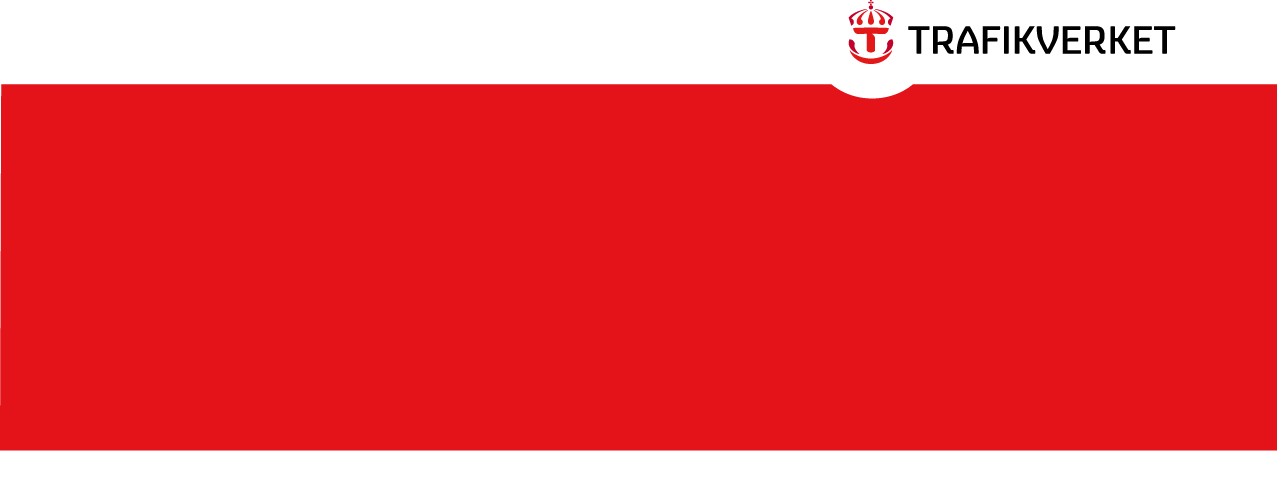 Nedanstående text är ett utdrag ur IEG Rapport 4:2008 Tillämpningsdokument – Dokumenthantering, och ska bara ses som ett förtydligande till dokumentets innehåll.Hela textrutan tas bort vid upprättande av objektspecifikt dokumentProjekterings PM är dokumenttypen för att dels dokumentera genomfört projekterings- och dimensioneringsarbete, dels att meddela andra projektörer och berörda uppgifter och annat för deras arbete i de olika skedena av projektet. En Projekterings PM kan vara en utredningshandling, beslutsunderlag, sammanställning av utförda kontroller, beräkningar m m.Handlingen skall upprättas med utgångspunkt från aktuell frågeställning, mottagarens behov av pedagogisk information m m och bl a beskriva jord-, vatten- och bergförhållandena i klartext.En Projekterings PM är inte en styrande handling för ett utförande utan enbart en promemoria.Inför en utförandeentreprenad och inom en totalentreprenad skall exempelvis konstruktionsberäkningar dokumenteras och redovisas i Projekterings PM för beställaren och andra berörda.Projekterings PM kan exempelvis omfatta:− Projekterings PM/Geoteknik− Projekterings PM/Hydrogeologi− Projekterings PM/Bergteknik− Projekterings PM/Miljöteknik− Projekterings PM/Planering− Projekterings PM/Underlag till kontrollprogram− Projekterings PM/VägteknikObjektdataDokumentdataInnehållsförteckning1	Objekt	42	Underlag för projekteringen	43	Styrande dokument	44	Projekteringsanvisningar	45	Geotekniska åtgärder	55.1	Väg-/Järnvägsförslag, delsträcka x - y	55.2	Utförda geotekniska undersökningar	55.3	Geotekniska parametrar	55.4	Beräkningar	55.5	Förstärkningsåtgärder - Motiv	66	Övrigt	67	Bilagor	67.1	Sammanställning av härledda värden samt val av karakteristiska värden	67.2	Grundvatten- och Portrycksmätningar	67.3	CPT-sonderingar	77.4	Beräkningar	77.4.1	Stabilitetsberäkningar	77.4.2	Sättningsberäkningar	7ObjektAnge följande:Uppdragsgivare (ex Trafikverket i Region Öst)Konsultföretag som utfört projekteringenKort beskrivning av objektetSyfteVäg- resp järnvägssträckaTypsektion, bredd/antal spårAntal broarObjektnummerVilket skedeInom VägbyggnadArbetsplanBygghandling (Förfrågningsunderlag)Inom BanbyggnadJärnvägsplanSystemhandlingBygghandling (Förfrågningsunderlag)Underlag för projekteringenAnge följande:Undersökningar, Fält- och laboratorieundersökningarRitningsunderlag Ev avvikelser från SGF Fälthandbok 1:2013 Styrande dokumentAnge följande:TK GeoTRVK VägTRVK BroTRVK TunnelAnläggnings AMAProjekteringsanvisningarAnge följande:BeräkningsanvisningarStabilitetskravSättningskravGrundvattennivåerPortrycksnivåerVattenflöden/-hastighet, mängd/hastighetKlimatpåverkanBelastningsförutsättningarByggskedetPermanentskedetBeräkningsprogram, versionGeoteknisk kategoriEv projektspecifika projekteringsanvisningarEv Tekniska riktlinjer / Anläggningskrav järnvägGeotekniska åtgärderPåföljande underkapitel indelas efter geotekniska/geologiska förhållanden, bro (stödlägen) eller annan tillämplig sträck/avsnittsindelning.Som alternativ till redovisning kan sammanställningar och beräkningar läggas som bilagor istället för under respektive delsträcka, se punkt 7.Väg-/Järnvägsförslag, delsträcka x - yAnge följande:Väg/Järnväg, Plan, Profil, Bredd etcTopografi- och markförhållandenUtförda geotekniska undersökningarAnge följande:Hänvisning till; MUR och gällande delsträcka/broBeskrivning av de geotekniska förhållandena på gällande delsträcka/bro - beskrivande text samt ev kompletterat med tabeller/diagram vid behov.Geotekniska parametrarAnge följande:Sammanställning av härledda värden samt val av karakteristiska värden från de olika metoderna (tabell- alternativt i diagramform)BilagorSammanställning av hållfasthetsvärdenSammanställning av deformationsvärdenSammanställning av grundvatten- och portrycksnivåerBeräkningarAnge följande:BeräkningsförutsättningarGränstillståndBruksgränsBrottgränsUtfärda beräkningar och resultatFörstärkningsåtgärder - MotivAnge följande:Val av förstärkningsåtgärd – motivFörkastade förstärkningsåtgärder – motiv till varför Alternativa åtgärder, beräkningsjämförelserRiskhanteringRiskidentifieringRiskanalys/RiskvärderingKontrollprogramFörväntade värden (sättningsprognos, rörelser etc)Gräns-/Larmnivåer – rapporteringDokumentationÖvrigtBilagorSammanställning av härledda värden samt val av karakteristiska värdenSammanställning av härledda värden i diagramform alternativt i tabellform där det valda karakteristiska värdet framgår ska göras för:Skjuvhållfasthet (krav på diagram)FriktionsvinkelFysikaliska egenskaperSammanställning av jordens deformationsegenskaper i diagramform av:Effektiv vertikalspänningFörkonsolideringstryckGränsspänningGrundvatten- och PortrycksmätningarSammanställning av karakteristiska värden i diagramform alternativt i tabell för:GrundvattennivåPortrycksnivåFör diken/bäckar och vattendrag anges:VattenflödeVattenhastighetCPT-sonderingarUtvärderade härledda värden enligt TK Geo.BeräkningarStabilitetsberäkningarStabilitetsberäkningar skall redovisas grafiskt där dimensioneringsförutsättningar såsom marknivåer, konstruktioner, belastningar etc. samt farligaste glidyta/or och säkerhetsfaktor/er skall framgå. Indata i form av karakteristiska eller dimensionerande parametrar ska framgå i den grafiska redovisningen. Beräkningar skall utföras i enlighet med TKGeo kap 2, Brottgränstillstånd.  Tillsammans med stabilitetsberäkningar beaktas och redovisas förekomst och utsträckning av speciellt känsliga jordlager och vattenförhållanden (t.ex. kvicklera, torv, vattenförande lager, artesiskt tryck, dimensionerande vattennivåer i vattendrag).SättningsberäkningarBeräkningar skall utföras i enlighet med TKGeo kap 3, Bruksgränstillstånd. Sättningsberäkningar skall redovisas med använda dimensionerings-förutsättningar för sättningsberäkningar med spänningsdiagram där geotekniska parametrar och valda egenskaper anges samt beräknad sättning med och utan eventuella förstärkningsåtgärder. Redovisning av sättningar skall ske med och utan krypning samt med hänsyn till pågående sättningar och befintliga konstruktioner.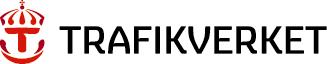 VägnummerObjektnamnObjektnummerKommunLänTitelDokumentslagUtgivningsdatumUtgivareKontaktpersonKonsultKvalitetsansvarig